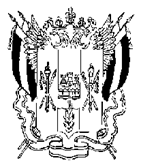 АДМИНИСТРАЦИЯ  КРАСНООКТЯБРЬСКОГО    СЕЛЬСКОГО ПОСЕЛЕНИЯ  ВЕСЁЛОВСКОГО РАЙОНА  РОСТОВСКОЙ ОБЛАСТИПОСТАНОВЛЕНИЕ10.12. 2014 года                                   № 99                    х.Красный ОктябрьО внесении изменений в Постановление  Администрации Краснооктябрьского  сельского поселения от 27.12.2013 № 217 «Об утверждении Административного регламента по предоставлению муниципальной услуги «Установление и изменение адреса объекта адресации»            В соответствии с  приложением 2 «Описание порядков предоставления типовых муниципальных услуг в сфере земельно-имущественных отношений, архитектуры и градостроительства» к протоколу № 9 от 02.10.2014 г.,                                                   ПОСТАНОВЛЯЮ:         1. Внести в Постановление  Администрации Краснооктябрьского  сельского поселения от 27.12.2013  № 217  «Об утверждении Административного регламента по предоставлению муниципальной услуги «Установление и изменение адреса объекта адресации» следующие изменения:1.1 исключить из подпункта 1.3. пункта 1. «Общие положения» следующие нормативно-правовые акты:- Уставом муниципального образования «Краснооктябрьское сельское поселение».1.2. в подпункт 2.5.1. пункта 2. «Требования к порядку предоставления муниципальной услуги» внести следующие изменения:слова «Графический документ, определяющий местоположение объекта адресации (оригинал-2)» заменить словами «Графический документ, определяющий местоположение объекта адресации (копия при предъявлении оригинала-1)».1.3. подпункт 2.5.1. пункта 2. «Требования к порядку предоставления муниципальной услуги» дополнить следующими словами:«Документ, подтверждающий полномочия представителя юридического лица* (для юридических лиц) (оригинал или копия, заверенная организацией – 1)».2. Постановление подлежит размещению на официальном сайте Администрации Краснооктябрьского  сельского поселения. 3. Постановление вступает в силу с момента  подписания. 4. Контроль за выполнением Постановления оставляю за собой.Глава Краснооктябрьского сельского поселения                                                            И.А.Боцукова